Legislative Review FormAgency:  Metro Transit Department	Contact person:  David Goodman 	Phone:  206-263-3595Ordinance 	Motion	Proviso 	Report 	Other Civil Division Prosecuting Attorney ReviewName Cheryl Carlson	Version Final		Date February 8, 2022Dept. Director or Designee Review Name Michelle Allison (Acting for Terry White)	Version Final	Date March 7, 2022Performance Strategy & Budget Office ReviewName Shelley De Wys	Version Final		Date March 24, 2022Technical Form/Code Reviser Review – Confirm adherence to legislative formatName Bruce Ritzen	Version Final		Date February 8, 2022Executive Office Review & Transmittal ApprovalName Mina Hashemi	Version Final		Date March 25, 2022ENTRANCE CRITERIA REVIEW	EXEC OFFICE (initials)   KCC CLERK Fiscal note? 	Y     NA                  Y    NA                  KC Strategic Plan reference in letter?	Y     NA                  Y    NA                  Proof read for spelling and grammar? 	Y     NA                  Y    NA                  All pertinent attachments listed/labeled?	Y     NA                  Y    NA                  Costs identified/described in letter	Y     NA                  Y    NA                   Regulatory Note Required and Complete?       		Y     NA                  Y    NO                  Formatted/Delivered in word-searchable doc format?       	Y     NA                  Y    NA                  Potential Annexation Area (PAA) impacts identified? 	Y     NA                  Y    NO                  Advertising required? if yes, cite all pertinent code/laws.    	Y     NA                  Y    NO                  Any special circumstances affecting processing time?  	Y     NA                  Y    NO      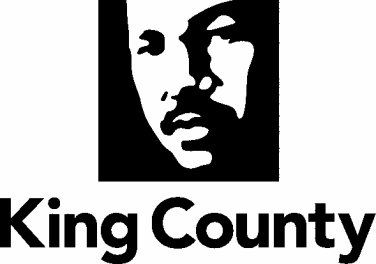 